Основные тенденции развития регистрируемого рынка труда Ленинградской областив 1 полугодии 2018 годаВ 1 полугодии 2018 года на рынке труда Ленинградской области сохранялась стабильная ситуация. Начиная с апреля текущего года, наметилась тенденция постепенного снижения безработицы.Сохранялась высокая активность жителей региона по поиску вариантов трудоустройства. Среди них граждане, имевшие ранее возможность длительное время не работать.	Поддержанию стабильной ситуации и недопущению резкого роста безработицы на рынке труда Ленинградской области способствовала реализация мероприятий Государственной программы Ленинградской области «Содействие занятости населения Ленинградской области» (далее – госпрограмма) (утверждена постановлением Правительства Ленинградской области                  от 7 декабря 2015 года № 466).С начала 2018 года Ленинградская область продолжала сохранять среди субъектов                      РФ позицию региона с низким уровнем регистрируемой безработицы. В 1 полугодии 2018 года гражданами поданы 45678 заявлений о предоставлении государственных услуг (далее – госуслуга).Получили госуслуги:по профессиональной ориентации – 17267 человек;по психологической поддержке – 806 безработных граждан;	по социальной адаптации – 715 человек;	по самозанятости – 275 человек;	по информированию о положении на рынке труда – 13761 человек и 3628 работодателей.Предложение рабочей силыВ 1 полугодии 2018 года обратились в службу занятости за содействием в поиске подходящей работы 14047 человек, что на 898 человек меньше, чем в 1 полугодии 2017 года.Рынок труда Ленинградской области пополняли:жители области, работавшие в Санкт-Петербурге и других регионах, и уволенные                       по различным причинам. С начала 2018 года, это 1765 областных жителей (обратившийся                    в службу занятости), на 62 человека больше, чем в 1 полугодии 2017 года (1703 человека);граждане, уволенные в связи с ликвидацией организации, либо сокращением численности или штата работников организации, – 1181 человек (8,4% от обратившихся в поиске подходящей работы), что на 578 человек меньше, чем в 1 полугодии 2017 года;граждане, которые в наибольшей степени испытывали трудности в поиске работы, из них:750 пенсионеров (5,3% от обратившихся в поиске подходящей работы);895 инвалидов (6,4%);1850 родителей, имеющих несовершеннолетних детей (13,2%); 2056 граждан, стремящихся возобновить трудовую деятельность после длительного (более года) перерыва, (14,6%) и др.Среди граждан, обратившихся в поиске подходящей работы (14047 человек): незанятых граждан – 63,2% (в 1 полугодии 2017 года – 61,7%);	женщин – 49,3% (в 1 полугодии 2017 года – 49,9%);молодежи в возрасте 14-29 лет – 48,8% (в 1 полугодии 2017 года – 52,3%).Безработные гражданеВ начале июля 2018 года зарегистрировано безработными 2996 человек, что на 703 человека меньше, чем в начале июля 2017 года (3699 человек).В течение 1 полугодя 2018 года на учет поставлено от 107 безработных граждан                          в Приозерском муниципальном районе (2,5% от общей численности зарегистрированных безработных граждан) до 429 безработных граждан в Гатчинском муниципальном районе (10%).По всем причинам с регистрационного учета сняты 14262 безработных гражданина, в том числе в связи с:трудоустройством – 10231 человек (71,7%);профессиональным обучением – 637 человек (4,5%);по другим причинам – 3394 человека (23,8%).На 1 июля 2018 года численность безработных граждан, зарегистрированных в службе занятости, – 2996 человек, что на 460 человек меньше, чем в начале 2018 года (3456 человек).                Сокращение безработных граждан к началу июля 2018 года по сравнению с началом        2018 года отмечено в 16 муниципальных районах и Сосновоборском городском округе. Незначительное увеличение безработных граждан наблюдалось в Лужском муниципальном районе. В Волховском муниципальном районе численность безработных граждан не изменилась. Состав безработных граждан В общей численности безработных граждан, состоявших на учете в службе занятости населения, в начале июля 2018 года (2996 человек):осуществлявших трудовую деятельность – 2813 человек (93,9%), из них:по причинам прекращения трудовой деятельности:уволенные по собственному желанию – 1570 человек (55,8%);уволенные по соглашению сторон – 248 человек (8,8%);уволенные в связи с ликвидацией организации, либо прекращением деятельности индивидуальным предпринимателем – 523 человека (18,6%);уволенные с государственной службы – 28 человек (1%).по профессионально-квалификационному составу:работавшие по профессии рабочего – 1681 человек (59,8%);работавшие на должности служащего – 1132 человека (40,2%).Из 2996 безработных граждан:по возрасту:16-17 лет – 23 человека (0,8%);18-19 лет – 39 человек (1,3%);20-24 года – 164 человека (5,5%);25-29 лет – 210 человек (7%);30-49 лет – 1571 человек (52,4%);50 лет и старше – 989 человек (33%);по образованию:высшее образование – 772 человека (25,8%);среднее проф. образование – 1349 человек (45%);	среднее общее образование – 447 человек (14,9%);основное общее образование – 388 человек (13%);не имеющие основного общего образования – 40 человек (1,3%);по отдельным категориям граждан:родителей, имеющих несовершеннолетних детей, всего – 671 человек (22,4%);инвалидов – 487 человек (16,3%);граждан предпенсионного возраста – 401 человек (13,4%);граждан, стремящихся возобновить трудовую деятельность после длительного перерыва (более одного года), – 443 человека (14,8%);граждан, впервые ищущих работу (ранее не работавших), – 183 человека (6,1%).Распределение безработных граждан по продолжительности безработицыСредняя продолжительность периода безработицы в целом по Ленинградской области           к концу 1 полугодия 2018 года незначительно увеличилась – до 4,7 месяца (в начале текущего года – 4,6 месяца).Уровень регистрируемой безработицыУровень регистрируемой безработицы в Ленинградской области на 01.07.2018 имел значение 0,30% (на 0,05 процентных пункта (далее – п/п) ниже, чем в начале 2018 года (0,35%).                  При среднеобластном уровне регистрируемой безработицы в начале июля 2018 года – 0,30%, по территориям этот показатель имел значение: от 0,16% в Кировском муниципальном районе до 0,92% в Сланцевском муниципальном районе.К началу июля 2017 года:снижение уровня регистрируемой безработицы отмечено в Бокситогорском, Волховском, Всеволожском, Кингисеппском, Киришском, Кировском, Лодейнопольском, Ломоносовском, Лужском, Подпорожском, Сланцевском, Тихвинском муниципальных районах и Сосновоборском городском округе;незначительное увеличение уровня регистрируемой безработицы отмечено                                       в Волосовском, Выборгском, Гатчинском, Приозерском, Тосненском муниципальных районах.Ленинградская область продолжает входить в ограниченное число субъектов Российской Федерации, имеющих низкую регистрируемую безработицу. По состоянию на 01.07.2018 только в Ленинградской области и г. Санкт-Петербурге этот показатель имел значение – 0,3%, в г. Севастополе – 0,2%.Спрос на рабочую силуВ 1 полугодии 2018 года взаимодействие с работодателями, в части предоставления информации о потребности в рабочей силе и подбора необходимых кадров, оставалось одним                из важных направлений деятельности службы занятости. По заявкам работодателей, в соответствии с их критериями осуществлялся подбор работников нужной профессии и квалификации.В течение 1 полугодия 2018 года работодателями: заявлены 50300 «новых» вакансий;сняты с учета по различным причинам, в том числе в связи с трудоустройством                             на них граждан 46041 вакансия. В числе «новых» вакансий:6595 вакансий (13,1%) предоставлены организациями муниципальной формы собственности;10277 вакансий (20,4%) – государственной формы собственности;33428 вакансий (66,5%) – других форм собственности.На 1 июля 2018 года текущий спрос на рабочую силу составлял 22942 вакансии, что 4259 вакансий больше, чем в начале 2018 года (18683 вакансии).По территориям заявленные вакансии распределились следующим образом: от 351 единицы (1,5% от текущего спроса на рабочую силу) в Лодейнопольском муниципальном районе до 4326 единиц (18,9%) во Всеволожском муниципальном районе.Из 22942 заявленных работодателями вакансий (текущий спрос) для трудоустройства рабочих предлагались 16263 вакансии (70,9%), для инженерно-технических работников                            и служащих – 6679 вакансий (29,1%).Среди всех отраслей экономики, наибольшую потребность в кадрах испытывала сфера «строительство» – 5773 вакансии (25,2% от общего числа вакансий – 22942 единицы), далее                      по видам экономической деятельности:обрабатывающие производства – 3878 вакансий (16,9%);государственное управление и обеспечение военной безопасности; социальное обеспечение – 2588 вакансий (11,3%);транспортировка и хранение – 1812 вакансий (7,9%);торговля оптовая и розничная; ремонт автотранспортных средств 
и мотоциклов – 1596 вакансий (7%);деятельность в области здравоохранения и социальных услуг – 1392 вакансии (6,1%);сельское, лесное хозяйство, охота, рыболовство и рыбоводство – 884 вакансии (3,9%);образование – 758 вакансий (3,3%);деятельность административная и сопутствующие дополнительные услуги – 740 вакансий (3,2%);деятельность профессиональная, научная и техническая – 712 вакансий (3,1%);деятельность гостиниц и предприятий общественного питания – 487 вакансий (2,1%);предоставление прочих видов услуг – 451 вакансия (2%);добыча полезных ископаемых – 414 вакансий (1,8%);обеспечение электрической энергией, газом и паром; кондиционирование воздуха – 330 вакансий (1,4%);деятельность финансовая и страховая – 310 вакансий (1,3%);деятельность в области культуры, спорта, организации досуга и развлечений – 279 вакансий (1,2%);деятельность по операциям с недвижимым имуществом – 241 вакансия (1%) и т.д.По 20 наименованиям наиболее востребованных рабочих профессий заявлено 9537 вакансий (41,6% от текущего спроса на рабочую силу). Предложение рабочей силы по этой группе профессий в 8 раз меньше спроса. По 20 наименованиям наиболее востребованных должностей инженерно-технических работников и служащих заявлено 4685 вакансий (20,4% от текущего спроса на рабочую силу). Предложение рабочей силы по этой группе профессий в 6,3 раза меньше спроса.Сохранялся высокий спрос на неквалифицированных работников. 
По 20 наименованиям наиболее востребованных профессий этой группы заявлено 3009 вакансий (13,1% от текущего спроса на рабочую силу). Предложение рабочей силы по этой группе профессий в 5 раз меньше спроса.Из 22942 вакансий:1849 вакансий (8,1%) предоставлена работодателями, представлявшими муниципальные виды собственности, 4228 вакансий (18,4%) – государственные формы собственности                              и 16865 вакансии (73,5%) – другие формы собственности.Трудоустройство гражданПри содействии службы занятости в 1 полугодии 2018 года на все виды работ трудоустроено 10231 человек, что на 46 человек меньше, чем в 1 полугодии 2017 года.Эффективность трудоустройства граждан является одним из основных показателей оценки работы службы занятости. В 1 полугодии 2018 года этот показатель увеличился до 72,8%                         (в 1 полугодии 2017 года – 68,8%).В 8 филиалах ГКУ ЦЗН ЛО этот показатель выше среднеобластного значения: Волховском (86%), Выборгском (85%), Ломоносовский (80,9%), Тосненском (80,6%), Приозерском (79,5%), Гатчинском (79,2%), Кировском (76,2%), Всеволожском (74,1%).Важно, что 76,5% граждан, из числа трудоустроенных, работа предоставлена в период                  до признания их безработными.Среди трудоустроенных граждан:5163 женщины (50,5%);5671 человек – молодежь в возрасте 14-29 лет (55,4%);980 человек, из числа родителей имеющих, несовершеннолетних детей (9,6%);421 инвалид (4,1%);330 граждан предпенсионного возраста (3,2%).Временное трудоустройство различных категорий населения Безработные граждане, испытывающие трудности в поиске работыНа временные работы трудоустроено 132 безработных гражданина, испытывающих трудности в поиске работы, из них: 79 – инвалидов; 20 – граждан предпенсионного возраста;                16 – родителей, имеющих несовершеннолетних детей. В числе трудоустроенных: городских жителей – 105 человек; сельских жителей                            – 27 человек.Несовершеннолетние граждане в возрасте от 14 до 18 лет На временные работы трудоустроено 4180 несовершеннолетних граждан в возрасте                     от 14 до 18 лет в свободное от учебы время, в том числе:2632 подростка – городские жители;1548 подростков – сельские жители.Подростки занимались благоустройством и озеленением территорий предприятий (организаций) и населённых пунктов, оказывали социальную помощь на дому (патронажная служба) гражданам пожилого возраста, ветеранам и участникам Великой Отечественной войны.Общественные работыНа общественные работы трудоустроено 470 граждан.Среди приступивших к оплачиваемым общественным работам: 341 человек – безработные граждане; 49 человек – инвалиды; 44 человека – граждане, стремящиеся возобновить трудовую деятельность после длительного (более года) перерыва;                    20 человек – граждане, впервые ищущие работу, из них: 18 человек – не имеющие квалификации.Самозанятость безработных гражданПроводилась работа по оказанию помощи безработным гражданам: в определении приоритетных направлений организации собственного дела, важных для развития социально-экономической инфраструктуры муниципальных образований; в направлении безработных граждан на обучение основам предпринимательства.	В 1 полугодии 2018 года: 	оказана госуслуга по содействию самозанятости 275 безработным гражданам; открыли собственное дело после получения госуслуги по содействию самозанятости                     49 человек; оказана единовременная финансовая помощь при государственной регистрации                            40 безработным гражданам;предоставлена единовременная финансовая помощь на подготовку документов                 для государственной регистрации предпринимательской деятельности 39 безработным гражданам.Содействие занятости молодежиВ 1 полугодии 2018 года в службу занятости обратились 6859 человек в возрасте 14-29 лет, из них: трудоустроены 5671 человек (82,7%). Молодые граждане получили комплекс госуслуг:по профессиональной ориентации – 12061 человек в возрасте 14-29 лет;по профессиональному обучению – 202 человека в возрасте 16-29 лет; по психологической поддержке – 132 человека в возрасте 16-29 лет;по социальной адаптации безработных граждан на рынке труда – 109 человек                                      в возрасте 16-29 лет;по содействию самозанятости безработных граждан – 46 человек в возрасте 18-29 лет.Для учащихся выпускных классов общеобразовательных организаций проведены                         9 ярмарок профессий, учебных мест и вакансий с целью оказания профориентационных услуг  по выбору сферы деятельности, профессии, образовательной организации, в которых участвовали 9218 школьников и 113 профессиональных образовательных организаций Ленинградской области и Санкт-Петербурга.Для трудоустройства несовершеннолетних граждан в возрасте от 14 до 18 лет в свободное от учебы время проведены 23 ярмарки вакансий, в которых участвовали 7429 человек и 33 работодателя.Проводилась работа по реализации мероприятия «Содействие трудоустройству граждан, нуждающихся в дополнительной поддержке», в части возмещения за счет средств областного бюджета Ленинградской области 50% затрат работодателей на выплату заработной платы,  трудоустроенным несовершеннолетним гражданам в возрасте от 14 до 18 лет и трудоустроенным выпускникам образовательных организаций, не имеющим опыта работы по полученной специальности, в течение трех лет после окончания образовательных организаций высшего или среднего профессионального образования труд. Предоставление социальных гарантий гражданам – одиноким, многодетным родителям, а также родителям, воспитывающим детей-инвалидов.Реализация мероприятий по содействию занятости женщин, воспитывающих несовершеннолетних детей, в том числе находящихся в отпуске по уходу за ребенком             до достижения им трех летЗа содействием в поиске подходящей работы в службу занятости обратились                             1850 родителей, имеющих несовершеннолетних детей, из них: одинокие родители – 46 человек; многодетные родители – 200 человек; родители, имеющие детей-инвалидов – 1 человек.Трудоустроено 980 родителей, имеющих несовершеннолетних детей, из них: одинокие родители – 33 человека, многодетные родители – 81 человек; родители, имеющие детей-инвалидов – 1 человек.Приступили к профессиональному обучению и дополнительному профессиональному образованию по направлению службы занятости: многодетные родители – 18 человек; одинокие родители – 5 человек.За содействием в поиске подходящей работы обратились 1225 женщин, имеющих несовершеннолетних детей (66,2% от числа обратившихся родителей, имеющих несовершеннолетних детей). Трудоустроено 635 женщин, имеющих несовершеннолетних детей (51,8% от количества женщин, имеющих несовершеннолетних детей, обратившихся за содействием в поиске подходящей работы).Трудоустройство инвалидовВ 1 полугодии 2018 года в службу занятости обратились за содействием в поиске подходящей работы 895 человек, относящихся к категории инвалидов (6,4% от всех обратившихся граждан).Трудоустроено 421 гражданин, имеющих инвалидность (47% от числа обратившихся инвалидов).На 01.07.2018 на учете в службе занятости состояло 568 безработных граждан, относящихся к категории инвалидов. Граждане, относящиеся к категории инвалидов, получили следующие госуслуги:по профессиональной ориентации – 820 граждан или 4,7% от общей численности граждан, получивших данную госуслугу; по психологической поддержке безработных граждан – 243 человека или 30,1% от общей численности безработных граждан, получивших данную госуслугу;по социальной адаптации безработных граждан на рынке труда – 166 человек                           или 23,2%  от общей численности безработных граждан, получивших данную госуслугу;по организации оплачиваемых общественных работ – 49 человек или 10,4% от общей численности граждан, получивших данную госуслугу;по содействию самозанятости безработных граждан – 18 человек или 6,5% от общей численности безработных граждан, получивших данную госуслугу.К профессиональному обучению и дополнительному профессиональному образованию приступили 40 граждан, относящихся к категории инвалидов, из числа безработных граждан, что составило 6,3% от общей численности безработных граждан, получивших данную госуслугу,                 и 4 незанятых инвалида.Профессиональное обучение безработных инвалидов осуществлялось по 20 профессиям (специальностям), востребованным на рынке труда: обувщик по ремонту обуви, водитель погрузчика, маникюрша, кладовщик, швея, лифтер, повар, портной, охранник и др.Трудоустроено на временные работы безработных граждан, испытывающих трудности в поиске работы, – 79 инвалидов или 59,8% от общей численности безработных граждан, получивших данную госуслугу. Заявленная работодателями потребность для трудоустройства инвалидов в счет квот составила 2000 человек.Контроль за приемом на работу инвалидов, в пределах установленной квоты, осуществляется комитетом по труду и занятости населения Ленинградской области (далее –комитет) посредством проведения плановых проверок юридических лиц, индивидуальных предпринимателей. В рамках реализации мероприятия госпрограммы «Создание рабочих мест                                      для трудоустройства инвалидов с целью их интеграции в общество» в 1 полугодии 2018 года работодателями Ленинградской области создано 16 рабочих мест для трудоустройства инвалидов. В рамках реализации мероприятия «Содействие трудоустройству граждан, нуждающихся в дополнительной поддержке», в части содействия занятости инвалидов, понимается компенсация расходов работодателей на выплату заработной платы трудоустроенного инвалида и доплату за наставничество сотруднику работодателя, на которого возлагаются обязанности по осуществлению контроля за осуществлением трудоустроенным инвалидом трудовой деятельности, по оказанию помощи в исполнении инвалидом его функциональных обязанностей, а также в получении им необходимых профессиональных навыков.Размер возмещения затрат работодателя на выплату заработной платы трудоустроенного инвалида и наставника равен размеру минимальной заработной платы в регионе.Максимальный срок компенсации расходов работодателей на выплату заработной платы трудоустроенного инвалида – 12 месяцев, на доплату за наставничество – 6 месяцев. В 1 полугодии 2018 года в реализации мероприятия приняли участие 59 человек.Занятость граждан, проживающих в сельской местностиВ службу занятости обратилось 4362 сельских жителя,  из них: трудоустроено 3241 человек (74,3%). Службой занятости использовался комплекс мер, способствовавших повышению конкурентоспособности и трудоустройству жителей сельской местности.Из числа безработных граждан – жителей сельской местности:получили госуслугу по профессиональной ориентации – 8875 человек; получили госуслугу по психологической поддержке – 177 безработных граждан;приступили к профессиональному обучению – 160 человек;получили госуслугу по социальной адаптации – 169 человек; приняли участие в общественных работах – 128 человек;получили госуслугу по содействию самозанятости – 73 человека. Для информирования населения о ситуации с занятостью специалисты службы занятости выезжали в сельские поселения, проводили встречи с жителями, в том числе: с молодежью                    в школах, осуществляли приемы граждан, ищущих работу.Информирование жителей сельской местности осуществлялось также через средства массовой информации (далее - СМИ).Вовлечение в организуемые службой занятости мероприятия по снижению социальной напряженности на рынке труда сельских поселений, позволило повысить мотивацию сельских жителей к труду и поддержать их материально в период временного отсутствия работы.На 01.07.2018:в «банке» вакансий службы занятости находились 884 вакансии, предоставленных предприятиями агропромышленного комплекса (3,9% от общего количества вакансий); на учете состояли 973 безработных гражданина, проживающих в сельской местности                     (на 34 человека меньше, чем в начале 2018 года). Занятость лиц, освобожденных из учреждений, исполняющих наказание в виде лишения свободыВ службу занятости обратилось 119 человек, освобожденных из учреждений, исполняющих наказание в виде лишения свободы, из них 44 человека трудоустроены (37%).Работа по содействию трудоустройству лиц, освобожденных из учреждений, исполняющих наказание в виде лишения свободы, службой занятости начинается еще до их освобождения. Ведется переписка с администрациями исправительных учреждений, в которых отбывают наказание граждане, имеющие регистрацию в районах Ленинградской области.По запросам администраций исправительных учреждений, специалисты                                           службы занятости представляют сведения о вакансиях по имеющимся у граждан профессиям либо перечни вакансий, не требующих квалификации, а также информацию о возможности трудоустройства на общественные и временные работы. В учреждения исполнения наказания направлено 457 писем.Безработные граждане, из числа освобожденных из учреждений, исполняющих наказание  в виде лишения свободы, получили госуслуги:по профессиональной ориентации – 72 человека;по психологической поддержке – 12 человек;по социальной адаптации – 7 человек;по организации временного трудоустройства граждан, испытывающих трудности в поиске работы, – 7 человек.В соответствии с Соглашением о сотрудничестве и совместной работе                                  комитета и Управления Федеральной службы исполнения наказания по Санкт-Петербургу                        и Ленинградской области по содействию занятости лиц, подлежащих освобождению                                  и освободившихся из учреждений, исполняющих наказание в виде лишения свободы,                                                                    в 2018 году специалисты службы занятости 3 раза посетили исправительные учреждения                         ГУФСИН по г. Санкт-Петербургу и Ленинградской области. 172 гражданам, подлежащим освобождению, предоставлена информация о состоянии рынка труда, наиболее востребованных профессиях на рынке труда, а также о предоставляемых службой занятости госуслугах.Специалисты ГКУ ЦЗН ЛО провели в филиалах ФКУ УИИ УФСИН России                             по г. Санкт-Петербургу и Ленинградской области, расположенных на территории Ленинградской области (далее – УИИ) приём 95 граждан, осуждённых к мерам наказания, не связанным с лишением свободы. Специалисты ГКУ ЦЗН ЛО провели 17 специализированных ярмарок вакансий для лиц, освобожденных из учреждений, исполняющих наказание в виде лишения свободы.Профессиональное обучение и дополнительное профессиональное образование по направлению службы занятости населения 	В течение 1 полугодия 2018 года приступили к профессиональному обучению                                       и дополнительному профессиональному образованию (далее – профессиональное обучение)                   по направлению службы занятости 850 человек, в том числе: 637 безработных граждан,                  151 женщина в период отпуска по уходу за ребёнком до достижения им возраста трёх лет,                     58 незанятых граждан, которым в соответствии с законодательством Российской Федерации назначена страховая пенсия по старости и которые стремятся возобновить трудовую деятельность (далее – пенсионеры) и 4 незанятых инвалида, обратившихся в службу занятости населения                   за содействием в поиске подходящей работы (далее - незанятые инвалиды).Профессиональное обучение безработных граждан осуществлялось по 49 профессиям (направлениям подготовки), имеющим спрос на рынке труда региона: водитель погрузчика, водитель автотранспортного средства (различные категории), парикмахер, охранник, складской учет на ПК, бухгалтер, повар, маникюрша, «управление государственными и муниципальными закупками», тракторист, слесарь КИПиА, электрогазосварщик, электромонтер и др.Доля безработных граждан, направленных на обучение по рабочим профессиям, составила – 64,8%.Профессиональное обучение осуществлялось под конкретные рабочие места                                  по 21 наименованию профессий (образовательных про-грамм): «Теория и методика дошкольного образования», «Складской учет на ПК», бухгалтер, «1С:Бухгалтерия», маникюрша, парикмахер, сметное дело, повар, «Управление государственными и муниципаль-ными закупками», «Информационные технологии для работников в сфере образования» и другие.Профессиональное обучение пенсионеров и незанятых инвалидов осуществлялось                       по 18 профессиям (направлениям подготовки), пользующимся спросом на рынке труда региона: охранник, оператор котельной,  бухгалтер, водитель погрузчика, повар, складской учет на ПК, «Теория и методика дошкольного образования» и др.Профессиональная ориентация и психологическая поддержка	За 1 полугодие 2018 года гражданам оказаны 17267 государственных услуг по организации профессиональной ориентации граждан в целях выбора сферы деятельности (профессии), трудоустройства, прохождения профессионального обучения и получения дополнительного профессионального образования (далее – профориентационная услуга).	Основные получатели профориентационных услуг:	граждане в возрасте 14-29 лет – 12061 профориентационная услуга;	безработные граждане – 3556 профориентационных услуг;	граждане, уволенные в связи с ликвидацией организации, либо прекращением деятельности индивидуальным предпринимателем, сокращением численности или штата работников организации, индивидуального предпринимателя – 1032 профориентационные услуги;	граждане, стремящиеся возобновить трудовую деятельность после длительного (более года) перерыва, – 1264 профориентационных услуги;	граждане, относящиеся к категории инвалидов, – 820 профориентационных услуг;	граждане предпенсионного возраста – 503 профориентационные услуги;	Учащимся образовательных организаций оказано 7519 профориентационных услуг,                     в рамках исполнения государственного задания по профессиональной ориентации, установленного подведомственному комитету ГАОУ ДО ЛО «Учебно-методический центр». В ходе проведения ярмарок вакансий и учебных рабочих мест обучающимся школ оказано  1880 профориентационных услуг. Для 190 воспитанников 20 ресурсных центров (детских домов), школ-интернатов                               Ленинградской области проведены профориентационные мероприятия: профориентационные экскурсии на предприятия и организации региона; профориентационные услуги и семинары.На базе передвижного центра профориентации прошли профориентационное тестирование                            и получили индивидуальные рекомендации психологов службы занятости по выбору профессии, сферы деятельности 719 человек, из них – 333 обучающихся сельских (деревенских) школ.В 1 полугодии 2018 года в рамках 33 новых заключенных  соглашений с работодателями  об оказании услуг по профессиональной диагностике кандидатов на вакантные рабочие места протестировано 89 соискателей, из них трудоустроено по результатам тестирования 56 человек.Для 2469 обучающихся образовательных организаций при содействии службы занятости проведено 145 профориентационных экскурсий на 112 предприятий и организаций Ленинградской области.Большинство профориентационных экскурссий на системообразующие предприятия                     и организации региона для обучающихся образовательных организаций прошли в рамках  акции  «Неделя без турникетов» в рамках федерального проекта «Работай в России», которую организовал комитет с 16 по 22 мая 2018 года.С 20 июня по 6 июля 2018 года комитет провел День открытых дверей службы занятости населения Ленинградской области «Старт в карьеру» для выпускников профессиональных образовательных организаций и образовательных организаций высшего образования Ленинградской области. (далее – выпускники образовательных организаций СПО и ВО). В рамках мероприятия выпускники 26 образовательных организаций СПО и ВО познакомились с рынком труда территории, получили профориентационные услуги. С целью организации эффективной помощи для трудоустройства  молодых специалистов на предприятия и организации региона 628 выпускников заполнили анкеты для включения                       в молодежный кадровый резерв Ленинградской области. Безработным гражданам оказаны 806 госуслуг по психологической поддержке, которая направлена на активизацию позиции безработных граждан по поиску работы, помощь                             в преодолении психологических барьеров, препятствующих трудоустройству.Основные категории безработных граждан, получивших госуслугу по психологической поддержке безработных граждан:	граждане, относящиеся к категории инвалидов, – 243 госуслуги по психологической поддержке безработных граждан;	граждане, уволенные в связи с ликвидацией организации, либо прекращением деятельности индивидуальным предпринимателем, сокращением численности или штата работников организации, индивидуального предпринимателя – 136 госуслуг по психологической поддержке безработных граждан;граждане, стремящиеся возобновить трудовую деятельность после длительного (более года) перерыва, – 161 госуслуга по психологической поддержке безработных граждан.Социальная адаптация безработных граждан на рынке трудаСоциальная адаптация безработных граждан направлена на оказание практической помощи безработным гражданам в выработке эффективного поведения на рынке труда, путем обучения и отработки навыков поиска работы, организации поиска работы, а также на повышение мотивации граждан к труду. Госуслугу по социальной адаптации безработных граждан на рынке труда получили                     715 человек, из них: 366 женщин (51,2%); 166 инвалидов (23,2%); 109 граждан в возрасте                   16-29 лет (15,2%); 111 граждан, стремящихся возобновить трудовую деятельность после длительного (более года) перерыва в работе (15,5%).Ярмарки вакансийГКУ ЦЗН ЛО организовано и проведено 173 ярмарки вакансий, участниками которых стали 7943 человека, 538 работодателей и 127 образовательных организаций.Информацию о проведении ярмарок вакансий через СМИ и по информационным сетям общего пользования получили 200 тыс. человек. Среди проведенных ярмарок: 106 – специализированные для разных категорий населения;             26 – мини-ярмарки; 15 – районные ярмарки вакансий; 12 – межрайонные; 9 – районные ярмарки профессий, учебных мест и вакансий; 5 – дистанционные.Среди специализированных ярмарок: 23 – для организации временной занятости подростков; 23 – для инвалидов; 21 – для пенсионеров и лиц предпенсионного возраста; 17 – для женщин; 17 – для лиц, вернувшихся из мест лишения свободы и отбывающих наказание условно; 3 – для организации общественных работ; 1 – для выпускников профессиональных образовательных организаций; 1 – для военнослужащих и членов их семей.Информирование населения и работодателейВ организации информирования населения Ленинградской области использовались различные электронные средства информации, как наиболее доступные, информативные                          и оперативные. Продолжал эффективно функционировать официальный сайт комитета – www.job.lenobl.ru, на котором размещалась: ежедневная информация по всем вопросам деятельности службы занятости, по развитию ситуации на рынке труда Ленинградской области, сведения о проводимых мероприятиях, нормативные документы, «банк» вакансий Ленинградской области. Для более удобного перехода к «банку» вакансий на главной странице размещен баннер портала «Работа               в России». На сайте добавлена вкладка «анонсы», где публиковалась информация о предстоящих мероприятиях службы занятости, памятка «Безопасный труд» в виде баннера на главной странице и баннер портала «Территория труда» для соотечественников.Отдельно представлены и регулярно обновлялись вакансии: с предоставлением                  жилья; для лиц с ограниченными возможностями.Ежедневно на сайте комитета размещалась информация о мероприятиях, проводимых службой занятости, наглядные примеры трудоустройства жителей региона. Активно публиковались истории успеха предпринимателей в рамках проекта «Займись делом». Своими впечатлениями о новом месте работы делились люди с ограничениями по здоровью. Работодатели рассказывали об опыте трудоустройства инвалидов. На сайте комитета публиковались релизы, связанные с популяризацией рабочих профессий, профессионального обучения, велась активная пиар-акция в преддверии «Единого дня профориентации», который прошел в Ленинградской области 3 марта 2018 года.Продолжала расширяться группа комитета в социальных сетях «Вконтакте» https://vk.com/ktzn_lo, на новости которой подписались 2400 человек. Количество подписчиков                с каждым днем увеличивается. Создана закрытая группа «Вконтакте» для коллектива службы занятости, в рамках которой можно обсуждать различные проблемы, задавать вопросы, делиться предложениями. Активно продолжает свою работу профиль комитета в социальной сети «Инстаграм» https://www.instagram.com/ktzn_lo/, где ежедневно публиковались фотоотчеты с мероприятий                   и краткая информация о прошедших событиях. За 1 полугодие 2018 года на странице «Инстаграм» размещено 520 публикаций, в том числе нововведение комитета – видеовакансии для граждан ищущих работу и видеоотзывы трудоустроенных граждан. Продолжило работу официальное представительство в социальной сети «Facebook» https://www.facebook.com/groups/1654758288183858/комитета. В группе более 200 участников, число желающих вступить в группу постепенно увеличивается. Комитет стремится быть открытым и доступным для всех пользователей Интернета. Сохранение и формирование перспективного кадрового потенциала на территории Ленинградской области одна из главных целей службы занятости. Социальные сети позволяют привлечь внимание молодого поколения к работе комитета и оперативно освещать информацию                 о ситуации на рынке труда Ленинградской области. Подписчики имеют возможность задавать интересующие вопросы специалистам службы занятости, что позволяет гражданам получать нужную информацию оперативно в онлайн режиме. Юридический отдел комитета формирует официальный ответ, который в короткие сроки получает обратившийся.Продолжал работу канал YouTube комитета, где размещаются репортажи, интервью, новостные сюжеты, связанные с работой службы занятости, выступления руководителей, в том числе ролики о создании рабочих мест для инвалидов с реальными участниками                                          и работодателями.Эффективно использовались СМИ регионального и районного масштабов. В 1 полугодии 2018 года размещено более 140 материалов: объявлений о предстоящих ярмарках вакансий, постоянно обновлялась информация о количестве свободных рабочих мест, освещались мероприятия службы занятости.В газетах Санкт-Петербурга и Ленинградской области («Вести», «Труд», «Профессия», «Деловой Петербург», «Маяк», «Ленинградская биржа труда» и т.д.) размещены информационные материалы, выступления руководителей и специалистов службы занятости. Информация о работе комитета регулярно появлялась и в интернет-изданиях: «Online47.ru», «47news» и на телевизионных канал «Ленинградское областное телевидение»,         «Life 78».Во всех филиалах ГКУ ЦЗН ЛО функционировали информационные киоски, телефоны «горячей линии», табло «бегущая строка», предоставляющие наиболее важную для клиентов информацию (время работы, перечень предоставляемых услуг и т.д.). Еженедельно ГКУ ЦЗН ЛО направляют информацию о наличии рабочих мест в местные СМИ.Продолжали использоваться публичные точки коллективного доступа к Интернету                          на основе технологии Wi-Fi, которые появились в филиалах ГКУ ЦЗН ЛО в 2016 году. Проект нацелен на возможность бесплатного доступа к Интернету социально незащищенных категорий населения. Жители региона получают возможность доступа к общероссийской базе вакансий, порталу государственных и муниципальных услуг, а также к информации о деятельности органов исполнительной власти Ленинградской области и органов местного самоуправления.Информирование осуществлялось также через конференции, выступления, интервью руководителя службы занятости и его заместителей, специалистов подразделений на различных радиостанциях и телеканалах, публикации материалов на страницах журналов, газет, включая общероссийские издания. За 1 полугодии 2018 года на сайте комитета опубликовано 258 информационных                          и аналитических материалов. На радио более 30 раз размещена информация о вакансиях, информация о предстоящих мероприятиях службы занятости. На телевидении представлено                                     свыше 40 информационных материалов и «бегущих строк» с вакансиями и объявлениями службы занятости.Социальные выплаты безработным гражданам	Социальные выплаты безработным гражданам осуществлялись за счет средств субвенций, предоставленных из федерального бюджета.	В 1 полугодии 2018 года пособие по безработице выплачено 7008 безработным гражданам, что на 1212 человек меньше, чем за аналогичный период 2017 года (8220 человек).	Величина среднего размера пособия по безработице составляла 4215,34 руб.,                              что на 17,4% больше по сравнению с 2017 годом (3590,66 руб.). 	Увеличилось количество безработных граждан, получавших пособие по безработице 
в минимальном размере. В 1 полугодии 2018 года доля этой категории граждан составляла 39,8%, в 2017 году – 36%. 	Количество граждан, которым выплачивалась стипендия в период прохождения профессионального обучения и получения дополнительного профессионального образования                по направлению органов службы занятости, составляло 616 человек, что на 287 человек меньше,             по сравнению с аналогичным периодом 2017 года (903 человека). 	Величина среднего размера стипендии, выплачиваемой в период прохождения профессионального обучения и получения дополнительного профессионального образования                по направлению органов службы занятости, составляла 2567,38 руб. (за 2017 год – 2777,81 руб.).	Увеличилось количество граждан, получавших стипендию в минимальном размере. Доля этой категории граждан в 1 полугодии 2018 года – 60,1%, в аналогичном периоде 2017 года – 55,8%.	Досрочные пенсии выплачены 117 безработным гражданам, за аналогичный период 2017 года –    126 безработным гражданам.	Материальная помощь в период прохождения профессионального обучения и получения дополнительного профессионального образования по направлению органов службы занятости оказана 59 гражданам, 2017 год – 41 гражданину, в связи с истечением установленного периода выплаты пособия по безработице 2 гражданам.Социальное партнерство в сфере трудаВ 1 полугодии 2018 года уведомительно зарегистрировано 3 соглашения в сфере труда и 220 коллективных договоров, из них: 12 – впервые, а также 44 дополнения
и изменения к коллективным договорам. На 01.07.2018 в Ленинградской области действует 40 соглашение в сфере труда                           и 1352 коллективных договора организаций области. Численность работников, охваченных коллективными договорами, составляет 204,2 тыс. человек. Ведутся коллективные переговоры по подготовке проектов Ленинградского областного трехстороннего соглашения о проведении социально-экономической политики и развитии социального партнерства на 2019-2021 годы, обязательств сторон на 2019 год 
и регионального соглашения о минимальной заработной плате на 2019 год. В ходе данных переговоров на заседании рабочей группы обсуждены позиции сторон социального партнерства.Проведено два заседания Ленинградской областной трехсторонней комиссии 
по регулированию социально-трудовых отношений (далее – ЛОТК), на которых рассматривались вопросы:о состоянии и перспективах развития рынка труда Ленинградской области в 2018 году;о перспективах социально-экономического развития Ленинградской области в 2018 году;о задолженности по заработной плате в организациях Ленинградской области;о ходе реализации мероприятий долгосрочной целевой программы «Устойчивое развитие сельских территорий Ленинградской области на 2014-2017 годы и на период до 2020 года» государственной программы Ленинградской области «Развитие сельского хозяйства Ленинградской области»;о проекте Ленинградского областного трехстороннего соглашения 
о проведении социально-экономической политики и развитии социального партнерства на 2019-2021 годы (Соглашение), обязательств сторон на 2019 год к Соглашению 
и регионального соглашения о минимальной заработной плате в Ленинградской области на 2019 год;о состоянии трудовой миграции в Ленинградской области, а также стоимости в 2018 году патента на работу для иностранных граждан на осуществление трудовой деятельности на территории Ленинградской области на основании данных Управления 
по вопросам миграции ГУ МВД России по Санкт-Петербургу и Ленинградской области;о проведении мероприятий по профилактике производственного травматизма 
и профессиональных заболеваний, а также реализации мер по улучшению условий труда;о возможности создания рабочих мест для трудоустройства инвалидов 
в организациях Ленинградской области за счет средств областного бюджета;информация общественной организации Межрегиональное Санкт-Петербурга 
и Ленинградской области объединение организаций профсоюзов «Ленинградская Федерация Профсоюзов» о позиции Федерации Независимых профсоюзов России 
по проведению пенсионной реформы в Российской Федерации.Установлена величина прожиточного минимума на душу населения и по основным социально-демографическим группам населения за I квартал 2018 года утверждена Постановлением Правительства Ленинградской области от 04.06.2018 № 178.Нормативы чистого дохода в стоимостном выражении от реализации полученных 
в личном подсобном хозяйстве плодов и продукции в Ленинградской области утверждены Постановлением Правительства Ленинградской области  от 15.03.2018 № 81.Величина прожиточного минимума пенсионера в Ленинградской области в целях установления социальной доплаты к пенсии на 2018 год утверждена областным законом 
от 29.12.2017 № 91-оз.Продолжалось проведение мониторинга снижения неформальной занятости на территории Ленинградской области, наличия задолженности по заработной плате перед работниками, а также выполнения работодателями договоренностей регионального соглашения о минимальной заработной плате в Ленинградской области на 2018 год.Проведено 6 заседаний рабочей группы по мониторингу своевременности и полноты выплаты заработной платы хозяйствующими субъектами Ленинградской области, образованной  распоряжением комитета от 14.03.2016 № 17.Проведено заседание комиссии по обеспечению устойчивого развития экономики 
и социальной стабильности в Ленинградской области по рассмотрению вопроса 
о ситуации с задолженностью по заработной плате в организациях Ленинградской области, о принимаемых мерах по ее погашению, а также о ходе совместной работы, направленной на снижение уровня задолженности по заработной плате в организациях Ленинградской области.Охрана трудаВ целях обеспечения реализации прав работников на получение объективной информации об условиях и охране труда на рабочих местах в 1 полугодии 2018 года специалистами комитета проведены 9 государственных экспертиз условий труда на 137 рабочих местах (количество занятых на них работников – 199), в том числе, в целях оценки: качества проведения специальной оценки условий труда – 8 экспертиз на 136 рабочих местах (количество занятых работников – 198); фактических условий труда – 1 экспертиза на 1 рабочем месте (количество занятых работников – 1). Подготовлены 9 заключений государственной экспертизы условий труда, что составило 100% от количества обращений.В рамках реализации мероприятий по организационно – техническому обеспечению работы Ленинградской областной Межведомственной комиссии по охране труда, комитетом организованы и проведены: - 2 заседания Ленинградской областной Межведомственной комиссии 
по охране труда, на котором рассматривались вопросы состояния условий труда в организациях Ленинградской области, уровня производственного травматизма, профессиональной заболеваемости, организации и проведения медицинских осмотров, а также реализации программ производственного контроля;- 2 заседания Межведомственной комиссии по охране труда в муниципальных районах Ленинградской области.В целях реализации превентивных мер, направленных на улучшение условий труда работников, снижение уровня производственного травматизма и профессиональной заболеваемости в I полугодии 2018 года оранизованы и проведены:- 5 выездных семинаров по охране труда в муниципальных районах Ленинградской области по теме: «Система управления охраной труда и управление профессиональными рисками – требования законодательства на сегодняшний день», с общим количеством участников - 491;- 9 мероприятий по профилактике производственного травматизма с использованием мобильного комплекса  по охране труда в учебных заведениях Ленинградской области, с общим количеством участников - 379.Комитетом продолжена работа по информированию и стимулированию работодателей, направленная на реализацию предупредительных мер по профилактике производственного травматизма за счет средств Фонда социального страхования РФ. В целях координации проведения обучения и повышения квалификации по охране труда руководителей и специалистов учреждений и предприятий региона обеспечено взаимодействие с 22 обучающими организациями. По итогам проведенного мониторинга на территории Ленинградской области в 1 полугодии 2018 года прошли обучение и проверку знаний требований охраны труда 596 руководителей и специалистов организаций.В 1 полугодии 2018 года проводился ежемесячный мониторинг действующего законодательства в области охраны труда. В целях информированного обеспечения и пропаганды охраны труда на территории Ленинградской области проводилось администрирование и обновление регионального интернет-ресурса «Справочная информационная система охраны труда в Ленинградской области» www.охранатрудавленобласти.рф.Иностранная рабочая силаВ 1 полугодии 2018 года Управлением по вопросам миграции ГУ МВД России                                по Санкт-Петербургу и Ленинградсокй области (далее – УВМ) оформлено 36263 патента, выдано 35499 патентов иностранным гражданам по Ленинградской области.Распределение безвизовых иностранных работников по странам прибытия, согласно выданным патентам:Узбекистан – 23986 человек (67,5%);Таджикистан – 8691 человек (24,5%);Украина – 1986 человек (5,6%);Молдова –  660 человек (1,9%);Азербайджан – 175 человек (0,5%);Негражданин Латвии/Эстонии – 1 человек.В 1 полугодии 2018 года УВМ получено 11943 уведомления о привлечении 
к трудовой деятельности иностранных граждан на территории Ленинградской области, 
в том числе:8519 – на основании патентов;613 – на основании разрешения на работу;2811 – уведомлений об осуществлении иностранными гражданами трудовой деятельности без получения разрешительных документов, в том числе 2271 уведомление об осуществлении трудовой деятельности иностранными гражданами из стран – участников Евразийского экономического союза.Распределение безвизовых иностранных работников по видам экономической деятельности (на основании полученных УВМ уведомлений от работодателей о заключении трудовых договоров с иностранными гражданами, осуществляющими трудовую деятельность в Ленинградской области по патентам):обрабатывающие производства – 29,9%; строительство – 26,9%; операции с недвижимым имуществом, аренда и предоставление прочих видов услуг – 16,8%; оптовая и розничная торговля; ремонт автотранспортных средств, бытовых - изделий и предметов личного производства – 9,8%; сельское хозяйство, охота и лесное хозяйство – 8,8%; транспорт и связь – 2,6%; деятельность гостиниц и ресторанов – 1,8%;  иные – 3,4%.В 1 полугодии 2018 года УВМ оформлено 1152 разрешения на работу иностранным гражданам, в том числе:1072 разрешения на работу гражданам из стран с визовым режимом въезда; 77 разрешений на работу иностранным гражданам, являющимися высококвалифицированными специалистами;3 разрешения на работу иностранным гражданам, обучающимся в Российской Федерации по очной форме в профессиональной образовательной организации или образовательной организации высшего образования по основной профессиональной образовательной программе, имеющей государственную аккредитацию, имеет право осуществлять трудовую деятельность на основании разрешения на работу. Всего в 1 полугодии 2018 года выдано 1122 разрешения на работу. В соответствии с Приказом Минтруда России от 24.10.2014 № 795н определён порядок оформления и выдачи заключения о привлечении и об использовании иностранных работников. В 1 полугодии 2018 года комитетом рассмотрено 55 запросов УВМ о выдаче заключений             о привлечении и об использовании 952 иностранных специалистов.По результатам рассмотрения за отчетный период комитетом выдано 54 заключения 
о целесообразности привлечения и использования 912 иностранных работников, в том числе - 863 по квотируемым специальностям.Планируется привлечение визовых иностранных работников в следующие районы Ленинградской области:Кингисеппский – 361 человек (39,6%);Тосненский – 248 человек (27,2%);Кировский – 106 человек (11,6%); Всеволожский – 97 человек (10,6%);Выборгский – 51 человек (5,5%);Гатчинский – 30 человек (3,3%);Сланцевский – 5 человек (0,6%);Киришский – 5 человек (0,6%);Ломоносовский – 5 человек (0,6%);Лужский – 3 человека (0,3%);Подпорожский – 1 человека (0,1%).Визовые иностранные работники востребованы из 30 стран. Наибольшее количество иностранных работников работодатели планируют привлечь из: Сербии – 329 человек (34,6%) для осуществления трудовой деятельности в сфере строительства;Китая – 275 человек (28,9%) для осуществления трудовой деятельности в сферах строительтсва, обрабатывающего производства, торговли, транспртировки и хранения.Филиппин – 82 человека (8,6%) для осуществления трудовой деятельности в сфере транспортировки и хранения;В 1 полугодии 2018 года комитетом согласовано привлечение иностранных работников                 из стран с визовым порядком въезда в РФ по следующим видам экономической деятельности:строительство – 653 человека (71,6%);транспортировка и хранение – 116 человек (12,7%);обрабатывающие производства – 91 человек (10%);торговля оптовая и розничная; ремонт автотранспортных средств и мотоциклов –                         29 человек (3,2%);сельское хозяйство, охота и лесное хозяйство – 13 человек (1,4%);деятельность по операциям с недвижимым имуществом – 5 человек (0,6%);деятельность профессиональная, научная и техническая – 3 человека (0,3%);предоставление прочих видов услуг – 2 человека (0,2%).Из числа востребованных специалистов 89 человек (9,4%) привлекаются по неквотируемым специальностям (должностям).Переселение соотечественников в Ленинградскую областьПодпрограмма «Оказание содействия добровольному переселению в Ленинградскую область соотечественников, проживающих за рубежом»В настоящее время в Ленинградской области продолжается реализация подпрограммы «Оказание содействия добровольному переселению в Ленинградскую область соотечественников, проживающих за рубежом» (далее – подпрограмма) государственной программы Ленинградской области «Содействие занятости населения Ленинградской области» (утверждена постановлением Правительства Ленинградской области от 07 декабря 2015 года № 466). Цель подпрограммы - создание благоприятных условий для переселения на территорию Ленинградской области соотечественников, проживающих за рубежом. В рамках подпрограммы реализуются мероприятия по следующим основным направлениям: создание правовых, организационных, социально-экономических и информационных условий, способствующих добровольному переселению соотечественников, проживающих                     за рубежом, в Ленинградскую область для постоянного проживания, быстрому их включению            в трудовые и социальные связи региона;создание условий для адаптации и интеграции участников подпрограммы и членов их семей в принимающее сообщество, оказание им мер социальной поддержки, предоставление государственных и муниципальных услуг, содействие в жилищном обустройстве;содействие трудоустройству соотечественников, переселяемых в Ленинградскую область;привлечение талантливой молодежи для получения образования в образовательных организациях, расположенных на территории Ленинградской области.В 1 полугодии 2018 года в рамках выделенных средств разработаны и изданы памятки: «Как принять участие в программе переселения соотечественников в Ленинградскую область»; «Как трудоустроиться участникам программы переселения соотечественников в Ленинградскую область»; «Как оформить гражданство Российской Федерации соотечественникам – участникам программы переселения»; «Права и обязательства участников программы переселения соотечественников в Ленинградскую область»; «Как получить выплаты участникам программы переселения соотечественников в Ленинградскую область»; «Для соотечественников                               о региональной программе переселения» (информационный сборник).По направлению «Основы правовых, организационных, социально-экономических знаний, способствующих быстрому включению соотечественников в трудовых и социальные отношения Ленинградской области» в 1 полугодии 2018 года прошли обучение 37 прибывших соотечественников.В 1 полугодии 2018 года в комитет по труду и занятости населения Ленинградской области от УВМ поступило на рассмотрение 886 копий заявлений соотечественников.По результатам рассмотрения указанных заявлений, с учетом информации муниципальных районов (городского округа), выбранных заявителями в качестве районов вселения, комитет по труду и занятости населения Ленинградской области в 1 полугодии 2018 года принял следующие решения:652 заявления согласованы,209 заявлений отклонены,25 заявлений по состоянию на отчётную дату находятся на рассмотрении межведомственных комиссий муниципальных районов (городского округа).В 1 полугодии 2018 года УВМ поставлено на учет в качестве прибывших на территорию вселения 600 участников (769 членов семьи), в том числе 284 участника (345 членов семьи) прибыли из-за рубежа.Всего с начала реализации подпрограммы в Ленинградскую область вселились                           5774 соотечественника.Лицам-участникам подпрограммы и членам их семей оказываются государственные услуги на тех же условиях, что и гражданам Российской Федерации, в частности в сфере образования, здравоохранения, малого и среднего предпринимательства в соответствии с имеющимся законодательством Российской Федерации и Ленинградской области.Соотечественники активно пользуются информационным порталом для потенциальных                  и прибывших участников подпрограммы: www.территориятруда.рф или www.tt47.ru, который                 был разработан в рамках средств, выделенных на реализацию подпрограммы в 2017 году.                      В 1 полугодии 2018 года зарегистрировано 8233 посещения портала 4918 пользователями.С целью информирования соотечественников за рубежом о подпрограмме организуются видеоконференции с участием представителей Управления по вопросам миграции                                   ГУ МВД России по Санкт-Петербургу и Ленинградской области, представительства МВД России за рубежом и службы занятости населения Ленинградской области:21 марта 2018 года – с Молдовой;28 июня 2018  года – с Казахстаном.На постоянной основе сотрудниками ГКУ ЛО «Агентство трудовых ресурсов», подведомственного комитету по труду и занятости населения Ленинградской области, предоставляются консультации соотечественникам по вопросам участия в подпрограмме, в том числе в январе-июне 2018 года предоставлено 487 консультаций.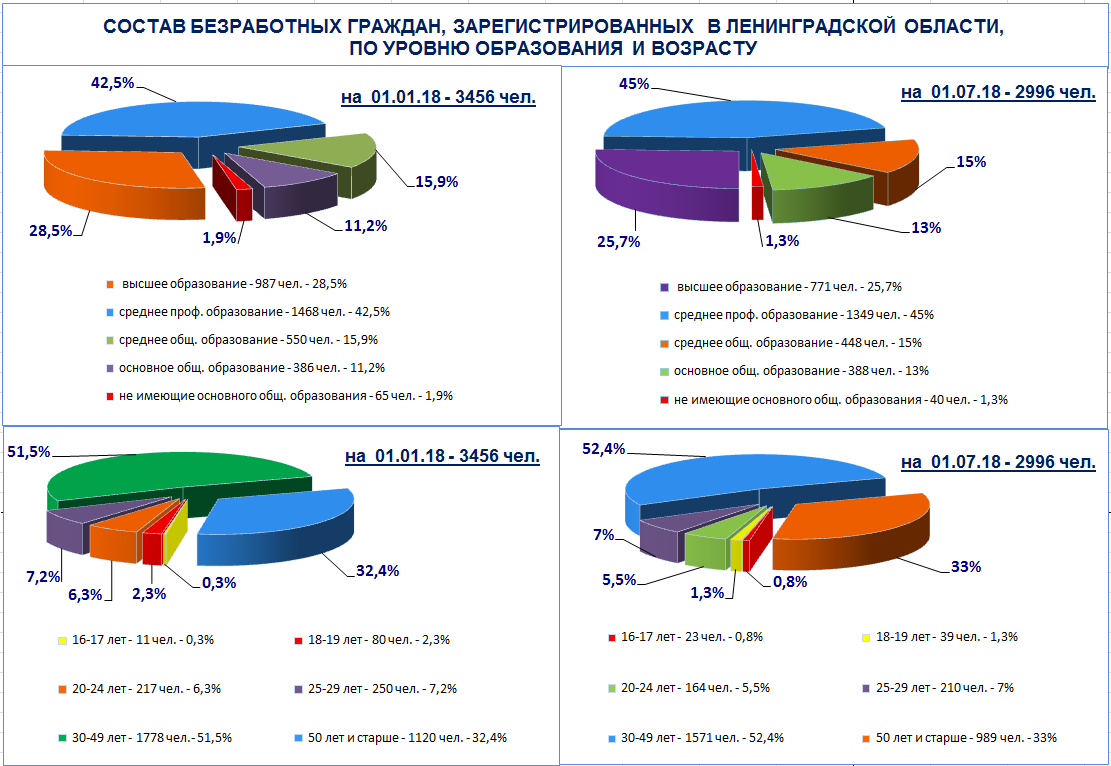 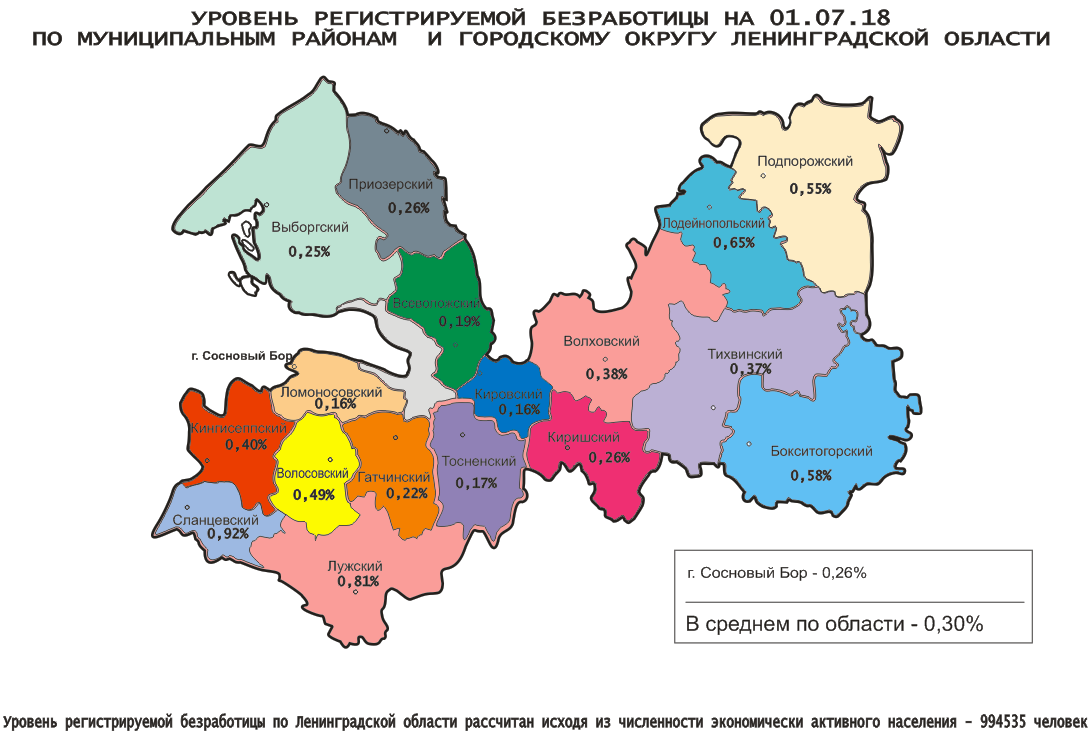 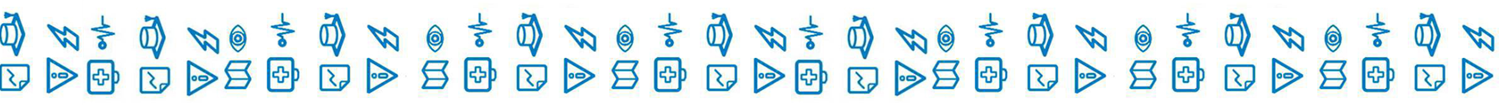 АДМИНИСТРАЦИЯ ЛЕНИНГРАДСКОЙ ОБЛАСТИ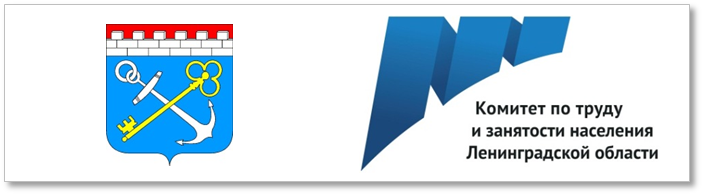 СИТУАЦИЯна рынке труда Ленинградской областии основные результаты работы комитета по труду и занятости населенияЛенинградской областив 1 полугодии 2018 года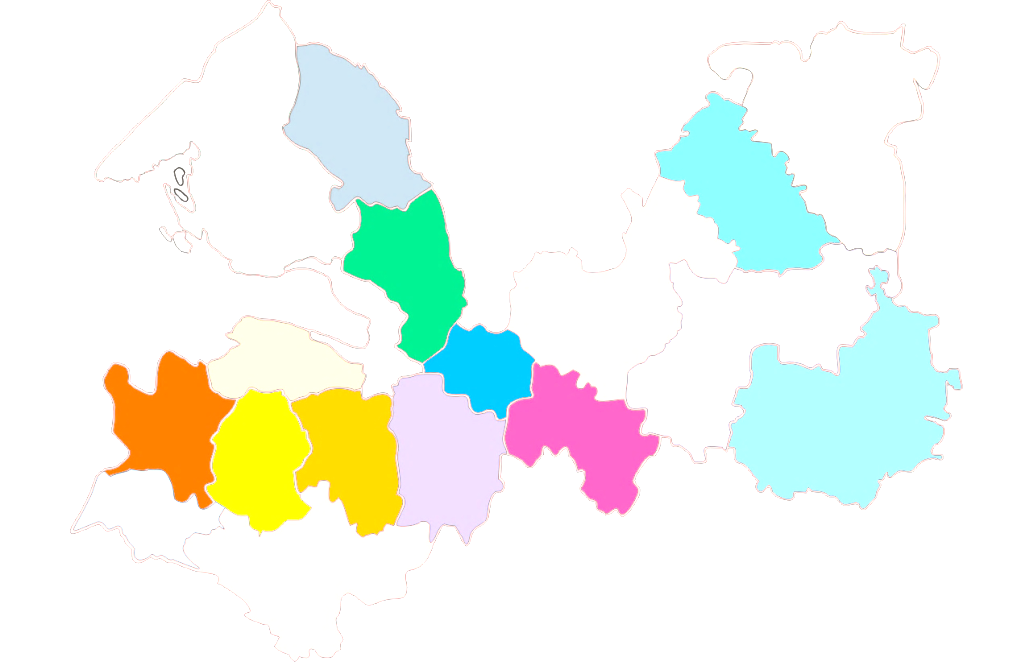 в том числе:в том числе:в том числе:в том числе:в том числе:в том числе:в том числе:в том числе:в том числе:в том числе:в том числе:Продолжительность периода безработицыВсего безработных, чел.Всего безработных, чел.Всего безработных, чел.молодежь ввозрасте 16-29 лет, чел.молодежь ввозрасте 16-29 лет, чел.женщины, чел.женщины, чел.инвалиды, чел.инвалиды, чел.жителисельской местности, чел.жителисельской местности, чел.01.01.01.01.01.04.01.01.01.04.01.01.01.01.01.04.01.01.01.01.01.04.01.01.01.01.01.04.201820182018 20182018 2018 2018 2018 201820182018 201820182018 Всего по области345634562996558436177017701483552552487949949915до 1 месяца4964963899179199199200666663129129106от 1 до 4 месяцев153815381242313201816816600253253166440440440от 4 до 8 месяцев829829877130129424424420150150174216216249от 8 месяцев до 1 года428428348192523923918556566112112186более 1 года16516514052929278272723434334Средняя продолжительность безработицы, мес.4,64,64,73,43,74,84,84,84,64,65,04,54,54,4водитель – 1249сварщик – 529повар – 215монтажник – 1205электрогазосварщик – 502тракторист – 129швея – 985маляр, штукатур – 430токарь – 126слесарь – 844продавец – 351стропальщик – 97оператор – 745плотник – 327электросварщик – 73каменщик – 605электрик, электромонтер – 264станочник – 67машинист – 547электромонтажник – 247военнослужащий – 700агент – 250бухгалтер – 82инженер – 675фельдшер – 206механик – 72врач – 598охранник – 173администратор – 66педагог (преподаватель, учитель) – 368мастер – 150воспитатель – 61медицинская сестра – 313менеджер – 149экономист – 28кассир – 294техник – 133технолог – 18полицейский (следователь) – 253инспектор – 96рабочие (включая подсобных рабочих, кухонных рабочих, дорожных рабочих, рабочих) – 1564рабочие (включая подсобных рабочих, кухонных рабочих, дорожных рабочих, рабочих) – 1564рабочие (включая подсобных рабочих, кухонных рабочих, дорожных рабочих, рабочих) – 1564уборщик – 465кладовщик – 66мойщик – 28монтер пути – 181санитар – 38сторож (вахтер) – 28стрелок – 173обработчик – 33овощевод – 24укладчик (упаковщик) – 125животновод – 31почтальон – 14грузчик – 103сортировщик – 30дворник – 77горничная – 29Таблица 1Таблица 1Показатели, характеризующие изменение ситуации на рынке труда Ленинградской области, Показатели, характеризующие изменение ситуации на рынке труда Ленинградской области, Показатели, характеризующие изменение ситуации на рынке труда Ленинградской области, Показатели, характеризующие изменение ситуации на рынке труда Ленинградской области, Показатели, характеризующие изменение ситуации на рынке труда Ленинградской области, Показатели, характеризующие изменение ситуации на рынке труда Ленинградской области, Показатели, характеризующие изменение ситуации на рынке труда Ленинградской области, Показатели, характеризующие изменение ситуации на рынке труда Ленинградской области, Показатели, характеризующие изменение ситуации на рынке труда Ленинградской области, Показатели, характеризующие изменение ситуации на рынке труда Ленинградской области, Показатели, характеризующие изменение ситуации на рынке труда Ленинградской области, Показатели, характеризующие изменение ситуации на рынке труда Ленинградской области, Показатели, характеризующие изменение ситуации на рынке труда Ленинградской области, Показатели, характеризующие изменение ситуации на рынке труда Ленинградской области, Показатели, характеризующие изменение ситуации на рынке труда Ленинградской области, Показатели, характеризующие изменение ситуации на рынке труда Ленинградской области, муниципальных районов, городского округа  Ленинградской области за 1 полугодие 2017-2018 гг.муниципальных районов, городского округа  Ленинградской области за 1 полугодие 2017-2018 гг.муниципальных районов, городского округа  Ленинградской области за 1 полугодие 2017-2018 гг.муниципальных районов, городского округа  Ленинградской области за 1 полугодие 2017-2018 гг.муниципальных районов, городского округа  Ленинградской области за 1 полугодие 2017-2018 гг.муниципальных районов, городского округа  Ленинградской области за 1 полугодие 2017-2018 гг.муниципальных районов, городского округа  Ленинградской области за 1 полугодие 2017-2018 гг.муниципальных районов, городского округа  Ленинградской области за 1 полугодие 2017-2018 гг.муниципальных районов, городского округа  Ленинградской области за 1 полугодие 2017-2018 гг.муниципальных районов, городского округа  Ленинградской области за 1 полугодие 2017-2018 гг.муниципальных районов, городского округа  Ленинградской области за 1 полугодие 2017-2018 гг.муниципальных районов, городского округа  Ленинградской области за 1 полугодие 2017-2018 гг.муниципальных районов, городского округа  Ленинградской области за 1 полугодие 2017-2018 гг.муниципальных районов, городского округа  Ленинградской области за 1 полугодие 2017-2018 гг.муниципальных районов, городского округа  Ленинградской области за 1 полугодие 2017-2018 гг.муниципальных районов, городского округа  Ленинградской области за 1 полугодие 2017-2018 гг.№МуниципальныеИщущие работуИщущие работуИщущие работуИщущие работуИщущие работуИщущие работу01.07.18  к 01.07.17,               %01.07.18  к 01.07.17,               %01.07.18  к 01.01.18,             %01.07.18  к 01.01.18,             %п/прайоны,Поставлено на учет, чел.Поставлено на учет, чел.Поставлено на учет, чел.1 полуг. 2018  к1 полуг. 2018  к1 полуг. 2018  кСостоит на учете, чел.Состоит на учете, чел.Состоит на учете, чел.Состоит на учете, чел.Состоит на учете, чел.01.07.18  к 01.07.17,               %01.07.18  к 01.07.17,               %01.07.18  к 01.01.18,             %01.07.18  к 01.01.18,             %городской округ1 полугодие           2017 года1 полугодие           2018 года1 полугодие           2018 года1 полуг. 2017,1 полуг. 2017,1 полуг. 2017,Состоит на учете, чел.Состоит на учете, чел.Состоит на учете, чел.Состоит на учете, чел.Состоит на учете, чел.01.07.18  к 01.07.17,               %01.07.18  к 01.07.17,               %01.07.18  к 01.01.18,             %01.07.18  к 01.01.18,             %1 полугодие           2017 года1 полугодие           2018 года1 полугодие           2018 года%%%на 01.07.17на 01.07.17на 01.01.18на 01.01.18на 01.07.1801.07.18  к 01.07.17,               %01.07.18  к 01.07.17,               %01.07.18  к 01.01.18,             %01.07.18  к 01.01.18,             %АБ1223334455677881.Бокситогорский 76963963983,183,183,129429422622620469,469,490,390,32.Волосовский 501541541108,0108,0108,022722721821818079,379,382,682,63.Волховский 12131129112993,193,193,134134131031031090,990,9100,0100,04.Всеволожский 15811453145391,991,991,968768753353355180,280,2103,4103,45.Выборгский 97011371137117,2117,2117,239639635835833384,184,193,093,06.Гатчинский 15731545154598,298,298,261261258758747878,178,181,481,47.Кингисеппский 83068568582,582,582,5225225242242252112,0112,0104,1104,18.Киришский 95179779783,883,883,822922919019015266,466,480,080,09.Кировский 73762262284,484,484,421221219219216477,477,485,485,410.Лодейнопольский 54940940974,574,574,520320316416413868,068,084,184,111.Ломоносовский 62659659695,295,295,21501501191199462,762,779,079,012.Лужский 88111271127127,9127,9127,9378378332332421111,4111,4126,8126,813.Подпорожский 45538838885,385,385,318818816816811360,160,167,367,314.Приозерский 37237137199,799,799,711911910510511697,597,5110,5110,515.Сланцевский 59649849883,683,683,632832824624628286,086,0114,6114,616.Сосновоборский г.о.69863863891,491,491,424324322422419680,780,787,587,517.Тихвинский 97382482484,784,784,7236236324324323136,9136,999,799,718.Тосненский 67064864896,796,796,725825820120123992,692,6118,9118,9Итого по области14945140471404794,094,094,05326532647394739454685,485,495,995,9Таблица 2№МуниципальныеБезработные01.07.18 к01.07.18  кп/прайоны,Поставлено на учет, чел.Поставлено на учет, чел.Поставлено на учет, чел.1 полуг. 2017 к               1 полуг. 2018, %Состоит на учете, чел.Состоит на учете, чел.Состоит на учете, чел.Состоит на учете, чел.Состоит на учете, чел.01.07.17,01.01.18,городской округ1 полуг.              2017 года1 полуг.              2017 года1 полуг.              2018 года1 полуг. 2017 к               1 полуг. 2018, %Состоит на учете, чел.Состоит на учете, чел.Состоит на учете, чел.Состоит на учете, чел.Состоит на учете, чел.%%1 полуг.              2017 года1 полуг.              2017 года1 полуг.              2018 года1 полуг. 2017 к               1 полуг. 2018, %на 01.07.17на 01.07.17на 01.01.18на 01.01.18на 01.07.18АБ112344556781.Бокситогорский 33233232397,320720720420416479,280,43.Волосовский 23523519683,418618617117112265,671,34.Волховский 36536532288,226626622522522584,6100,05.Всеволожский 48048037578,134634630730727378,988,96.Выборгский 42742731874,532032030030026783,489,07.Гатчинский 57057042975,348048039239232768,183,48.Кингисеппский 25525525198,4153153189189169110,589,49.Киришский 20620619795,6106106124124106100,085,510.Кировский 18118111261,912812895958667,290,511.Лодейнопольский 26126118370,117917914914911162,074,512.Ломоносовский 13213210982,610210296967270,675,013.Лужский 44244240691,930930925725730197,4117,114.Подпорожский 23623618478,015815815115110063,366,215.Приозерский 13513510779,3919188887986,889,816.Сланцевский 32432424575,623323323623621491,890,717.Сосновоборский г.о.16116113684,51161161131139682,885,018.Тихвинский 24024022192,1150150226226153102,067,719.Тосненский 21321317682,616916913313313177,598,5Итого по области51955195429082,63699369934563456299681,086,7Таблица 3Таблица 3№МуниципальныеТрудоустроеноТрудоустроеноп/прайоны,всего, чел. всего, чел. всего, чел. 1  полугодие 2018 года к 
1 полугодие 2017 года, %Отношение трудоустроенных к ищущим работу гражданам за,                                                                         %Отношение трудоустроенных к ищущим работу гражданам за,                                                                         %Отношение трудоустроенных к ищущим работу гражданам за,                                                                         %городской округ1  полугодие 2018 года к 
1 полугодие 2017 года, %Отношение трудоустроенных к ищущим работу гражданам за,                                                                         %Отношение трудоустроенных к ищущим работу гражданам за,                                                                         %Отношение трудоустроенных к ищущим работу гражданам за,                                                                         %1 полугодие 2017 года1 полугодие 2017 года1  полугодие 2018 года1  полугодие 2018 года к 
1 полугодие 2017 года, %Отношение трудоустроенных к ищущим работу гражданам за,                                                                         %Отношение трудоустроенных к ищущим работу гражданам за,                                                                         %Отношение трудоустроенных к ищущим работу гражданам за,                                                                         %1 полугодие 2017 года1 полугодие 2017 года1  полугодие 2018 года1  полугодие 2018 года к 
1 полугодие 2017 года, %1  полугодие 2017 года1  полугодие 2017 года1  полугодие 2018 годаAБ11234451.Бокситогорский 41441440397,353,853,863,12.Волосовский 243243327134,648,548,560,43.Волховский 1050105097192,586,686,686,04.Всеволожский 12001200107789,875,975,974,15.Выборгский 632632966152,865,265,285,06.Гатчинский 119711971224102,376,176,179,27.Кингисеппский 51151139777,761,661,658,08.Киришский 70470457681,874,074,072,39.Кировский 54554547487,073,973,976,210.Лодейнопольский 29229226590,853,253,264,811.Ломоносовский 51451448293,882,182,180,912.Лужский 503503773153,757,157,168,613.Подпорожский 242242271112,053,253,269,814.Приозерский 236236295125,063,463,479,515.Сланцевский 27127124590,445,545,549,216.Сосновоборский г.о.48748745994,369,869,871,917.Тихвинский 72672650469,474,674,661,218.Тосненский 510510522102,476,176,180,6Итого по области10277102771023199,668,868,872,8Таблица 4Таблица 4№Муниципальные     Наличие свободных рабочих мест, ед.     Наличие свободных рабочих мест, ед.     Наличие свободных рабочих мест, ед.     Наличие свободных рабочих мест, ед.     Наличие свободных рабочих мест, ед.     Наличие свободных рабочих мест, ед.     Наличие свободных рабочих мест, ед.     Наличие свободных рабочих мест, ед.     Наличие свободных рабочих мест, ед.Уровень регистриремой безработицы, %Уровень регистриремой безработицы, %Уровень регистриремой безработицы, %Уровень регистриремой безработицы, %Уровень регистриремой безработицы, %Уровень регистриремой безработицы, %Уровень регистриремой безработицы, %Уровень регистриремой безработицы, %Уровень регистриремой безработицы, %п/прайоны,01.07.18 к01.07.18 к01.07.18 кувелич.(+), уменьш.(-) на пунктыувелич.(+), уменьш.(-) на пунктыувелич.(+), 
уменьш. (-) на пунктыгородской округ на 01.07.17 на 01.07.17на 01.01.18на 01.01.18на 01.07.18на 01.07.1801.07.17,01.07.17,01.01.18,на 01.07.17на 01.07.17на 01.01.18на 01.01.18на 01.07.18на 01.07.18увелич.(+), уменьш.(-) на пунктыувелич.(+), уменьш.(-) на пунктыувелич.(+), 
уменьш. (-) на пункты%%%01.07.18-01.07.1701.07.18-01.07.1701.07.18-01.01.18АБ11223344566778899101.Бокситогорский 41541545245236936988,988,981,60,710,710,720,720,580,58-0,13-0,13-0,142.Волосовский 385385332332632632164,2164,2190,40,740,740,680,680,490,49-0,25-0,25-0,193.Волховский 8278271 1811 18110581058127,9127,989,60,450,450,380,380,380,38-0,07-0,070,004.Всеволожский 316831683 9803 98043264326136,6136,6108,70,200,200,190,190,190,19-0,01-0,010,005.Выборгский 111511151 8181 81833593359301,3301,3184,80,300,300,280,280,250,25-0,05-0,05-0,036.Гатчинский 233223322 1762 1761498149864,264,268,80,330,330,270,270,220,22-0,11-0,11-0,057.Кингисеппский 195719576216211272127265,065,0204,80,360,360,440,440,400,400,040,04-0,048.Киришский 73073039439446946964,264,2119,00,320,320,300,300,260,26-0,06-0,06-0,049.Кировский 724724671671881881121,7121,7131,30,240,240,180,180,160,16-0,08-0,08-0,0210.Лодейнопольский 223223255255351351157,4157,4137,61,041,040,870,870,650,65-0,39-0,39-0,2211.Ломоносовский 590590447447716716121,4121,4160,20,230,230,220,220,160,16-0,07-0,07-0,0612.Лужский 89889863363376476485,185,1120,70,840,840,690,690,810,81-0,03-0,030,1213.Подпорожский 492492511511493493100,2100,296,50,870,870,840,840,550,55-0,32-0,32-0,2914.Приозерский 381381331331507507133,1133,1153,20,300,300,290,290,260,26-0,04-0,04-0,0315.Сланцевский 436436238238453453103,9103,9190,30,940,941,011,010,920,92-0,02-0,02-0,0916.Сосновоборский г.о.171817181 3451 3451541154189,789,7114,60,310,310,300,300,260,26-0,05-0,05-0,0417.Тихвинский 132513251 0531 05314861486112,2112,2141,10,340,340,550,550,370,370,030,03-0,1818.Тосненский 250425042 2452 24527672767110,5110,5123,30,220,220,170,170,170,17-0,05-0,050,00Итого по области202202022018683186832294222942113,5113,5122,80,370,370,350,350,300,30-0,07-0,07-0,05